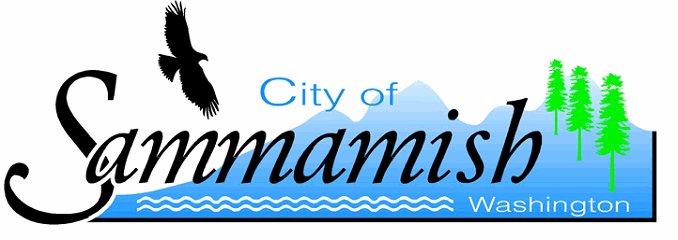 Department of Community Development801 - 228th Ave. SE, Sammamish, WA. 98075 - Phone: 425-295-0500 - Fax: 425-295-0600 - Web: www.sammamish.usNOTICE OF APPLICATION FOR SHORELINE SUBSTANTIAL DEVELOPMENT PERMIT (SSDP) / SEPA NOTIFICATIONHUMBLE PRIVATE DOCK – SSDP2019-00312Date of Notice: August 1, 2019Public Comment Period: Ends September 2, 2019 at 5:00 PMNOTICE IS HEREBY GIVEN that the City of Sammamish received an application on June 20, 2019 requesting a Shoreline Substantial Development Permit (SSDP) to construct a new 334-square foot fixed pile pier. The subject property is located in the R-4 Zoning District and in close proximity to Beaver Lake. This parcel is located within the Beaver Lake Shoreline Residential Environment Designation.In accordance with SMC 20.05.060, on August 1, 2019 the City issued this Notice of Application by the following means: mailed notice to property owners within 1,000 feet of the subject site, a sign posted on the subject site, and by placing a legal notice in the local newspaper. All associated documents can be viewed and downloaded at https://spaces.hightail.com/space/PJCNti64Ri.File Number: SSDP2019-00312Date of Application: June 20, 2019Date of Notice of Application: August 1, 2019Applicant: Robert and Laura Humble, 26503 SE 22nd St., Sammamish, WA 98075, P: (425) 417-6758, E: humblekids@msn.com.Applicant Agent: Jay Irwin, 702 Kentucky St. #707, Bellingham, WA 98225, P: (360) 410-6745, E: irwinlanduse@gmail.com.Project Location: The property is directly north of 2134 W Beaver Lake Dr SE, Sammamish, WA.Tax Parcel Number: 0224069024Existing Environmental Documents Available for Review: Preliminary Plan Set, JARPA form, Ordinary High Water Mark Delineation, Critical Area Study, and SEPA Checklist.State Environmental Policy Act (SEPA) Review: Based on the submitted application, and available information, the City anticipates issuing a DNS for this proposal and the optional DNS process as specified in WAC 197-11-355 is being utilized. Consequently, this may be the only opportunity to comment on the environment impacts of this proposal. This proposal may include mitigation measures under applicable codes, and the project review process may incorporate or require mitigation measures regardless of whether an EIS is prepared. A copy of the subsequent SEPA threshold determination for the proposal may be obtained upon request.Staff Project Planner Assigned: Daniel De Bord, Associate Planner P: 425-295-0522, E: ddebord@sammamish.us.Address: City of Sammamish City Hall, 801 228th Avenue SE, Sammamish, Washington 98075Public Comment Period: A 30-day public comment period applies to this project. Public comment on this proposal will be accepted from August 1, 2019 through September 2, 2019 at 5:00 PM. Please direct comments to the Staff Project Planner Assigned.Interested persons are invited to submit written comments pertaining to the application no later than 5:00 p.m. on the last day of the comment period identified above, at Sammamish City Hall. Inquiries regarding the application, comment period, decision, and appeal process, as well as requests to view documents pertinent to the proposal, may be made at the City of Sammamish City Hall, 801 – 228th Avenue SE, Sammamish, Washington 98075, (Tel: 425.295.0500) during normal business hours, Monday through Friday, 8:30 a.m. to 5:00 p.m. Note: Mediation of disputes is available pursuant to SMC 20.20. Requests for mediation should be made as soon as it is determined the disputed issue(s) cannot be resolved by direct negotiation. Please contact the Department of Community Development for additional information on the Land Use Mediation Program.